Sąd Okręgowy w Poznaniu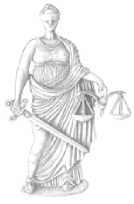 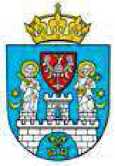 ul. Hejmowskiego 2, 61-736 Poznańogłasza konkurs nr 6/2019 na stanowisko urzędnicze do Oddziału Analiz i Organizacji Pracymiejsce pracy - PoznańOd kandydatów wymagamy:Wykształcenia wyższego, minimum I stopnia;Biegłej umiejętności obsługi programu MS Excel i MS PowerPoint;Zdolności analitycznych, planowania i myślenia strategicznego;Umiejętności pracy w zespole i działania pod presją czasu;Nieposzlakowanej opinii i wysokiego poziomu kultury osobistej;Odporności na stres, komunikatywności i zaangażowania;Korzystania z pełni praw publicznych;Niekaralności.
Mile widziane: Wykształcenie wyższe z zakresu statystyki lub informatyki;Doświadczenie zawodowe w zakresie administracji publicznej;Wiedza dotycząca zasad i praktyki funkcjonowania sądownictwa powszechnego. Zakres podstawowych obowiązków: Weryfikacja danych statystycznych nadsyłanych przez wydziały sądu okręgowego i sądy rejonowe oraz dokonywanie kontroli kompletności logicznej i rachunkowej zbieranych danych;Wykorzystywanie i przetwarzanie danych statystycznych w zakresie ewidencji spraw oraz limitów i obsad kadrowych zgromadzonych w aplikacji AS-SAP oraz Hurtowni SAP BW;Sporządzanie analiz statystycznych i przygotowywanie opracowań porównawczych z zakresu obciążenia sądów i etatyzacji w poszczególnych grupach zawodowych;Opracowywanie i przedstawianie modyfikacji baz danych.Zgłoszenie kandydata powinno zawierać:CV i podanie zawierające nr telefonu oraz adres mailowy. Wypełnione druki załączonych do oferty oświadczeń*:o posiadaniu pełnej zdolności do czynności prawnych;o niekaralności za przestępstwo lub przestępstwo skarbowe;oświadczenie, że przeciwko kandydatowi nie jest prowadzone postępowanie o przestępstwo ścigane z oskarżenia publicznego lub przestępstwo skarbowe;oświadczenie o zapoznaniu się z załączoną klauzulą informacyjną dla kandydata dot. ochrony osób fizycznych w związku z przetwarzaniem danych osobowych z jednoczesną zgodą na przetwarzanie tych danych;zgoda na przetwarzanie danych osobowych zawartych w załączonych dokumentach aplikacyjnych.Do zgłoszenia kandydaci powinni dołączyć kopie dokumentów potwierdzających posiadanie wymaganego wykształcenia i kwalifikacji.Proponowane wynagrodzenie zasadnicze brutto wynosi: 2 567 zł.Po zakończeniu stażu i pozytywnie zdanym egzaminie urzędniczym proponowane wynagrodzenie 
wynosi 2 967 zł.Dodatkowo oferujemy:dodatek za wieloletnią pracę - zgodnie z obowiązującymi przepisami,możliwość korzystania z Zakładowego Funduszu Świadczeń Socjalnych,dofinansowanie zakupu okularów/soczewek korekcyjnych do pracy przy komputerze,trzynastą pensję - zgodnie z obowiązującymi przepisami.*zgodnie z załączonymi na stronie www.poznan.so.gov.pl (w zakładce oferty pracy – konkurs 6/2019) wzorami Miejsce pracy: Poznań.Liczba wolnych stanowisk: jedno. Stanowisko pracy przystosowane do potrzeb osób niepełnosprawnych.Przewidywana data rozpoczęcia pracy: czerwiec/lipiec 2019 roku.Z uwagi na charakter wykonywanych zadań, może zaistnieć konieczność poddania się procedurom sprawdzającym przez inne organy/służby w celu uzyskania niezbędnych upoważnień/uprawnień.Konkurs zostanie przeprowadzony w oparciu o przepisy rozporządzenia Ministra Sprawiedliwości z dnia                           17 stycznia 2008 roku w sprawie szczegółowego trybu i sposobu przeprowadzania konkursów na staż urzędniczy w sądzie i prokuraturze (Dz. U. 2014 poz. 400 – tj.).Lista osób dopuszczonych do kolejnego etapu konkursu oraz termin, miejsce i zakres drugiego etapu konkursu zostanie ogłoszony na stronie internetowej www.poznan.so.gov.pl w zakładce oferty pracy do dnia 
31 maja 2019 roku.Na dodatkowe pytania odpowiedzi udziela Kierownik Oddziału Analiz i Organizacji Pracy pod nr telefonu: 
(61) 628 31 10. 
Zgłoszenia należy przesłać na adres:Sąd Okręgowy w Poznaniu, ul. Hejmowskiego 2, 61 – 736 Poznańlub złożyć bezpośrednio w Oddziale Kadr Sądu Okręgowego w Poznaniu, pokój nr 3 160,w terminie do 24 maja 2019 rokuUwaga:Dokumentacja złożona w celach konkursowych przechowywana jest przez okres 1 roku. 
W przypadku nie odebrania niniejszej dokumentacji, po upływie tego okresu dokumenty będą podlegały zniszczeniu.Informujemy również, że od dnia 25 maja 2018 r. zastosowanie ma rozporządzenie Parlamentu Europejskiego i Rady (UE) nr 2016/679 z dnia 27 kwietnia 2016 r. w sprawie ochrony osób fizycznych w związku z przetwarzaniem danych osobowych i w sprawie swobodnego przepływu takich danych oraz uchylenia dyrektywy 95/46/WE - ogólne rozporządzenie o ochronie danych (Dz. Urz. UE L 119 z 04.05.2016, str. 1),
zwane dalej „RODO”. Nowe przepisy zmieniają podejście do ochrony danych osobowych i nakładają na administratorów danych nowe obowiązki, przyznając jednocześnie nowe prawa osobom, których dane dotyczą.